SAĞLIKLI BESLENME ETKİNLİKLERİMİZ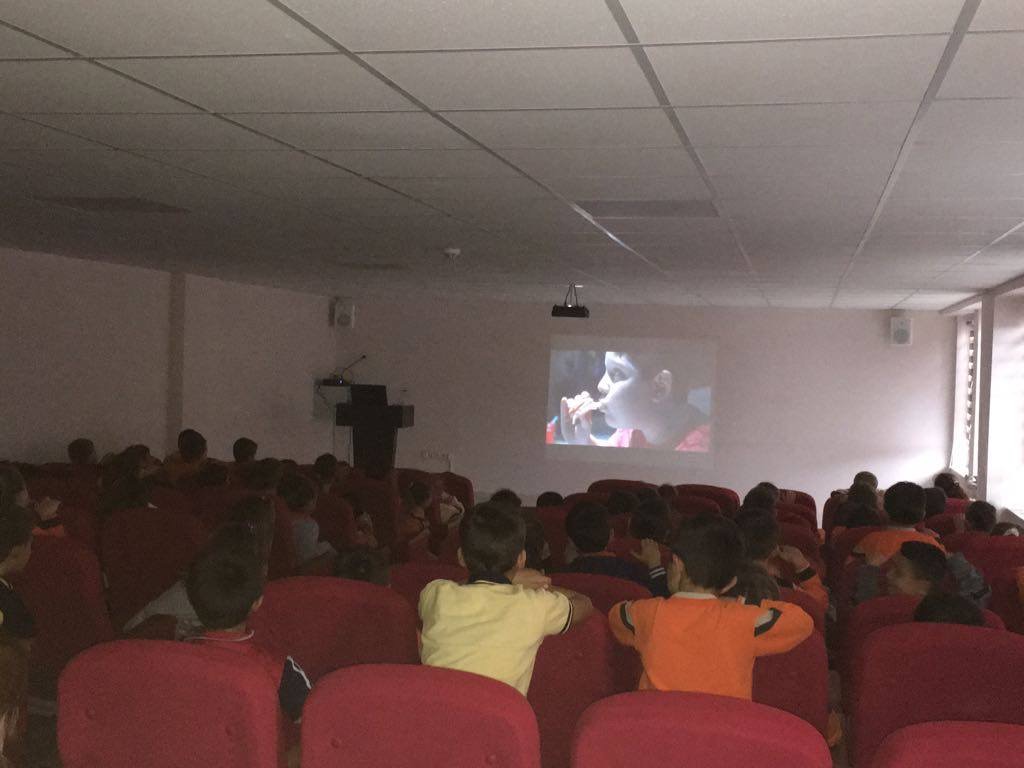 Fotoğraf 1: Fastfood ve abur cubur hakkında öğrencilere yönelik bilgilendirme çalışması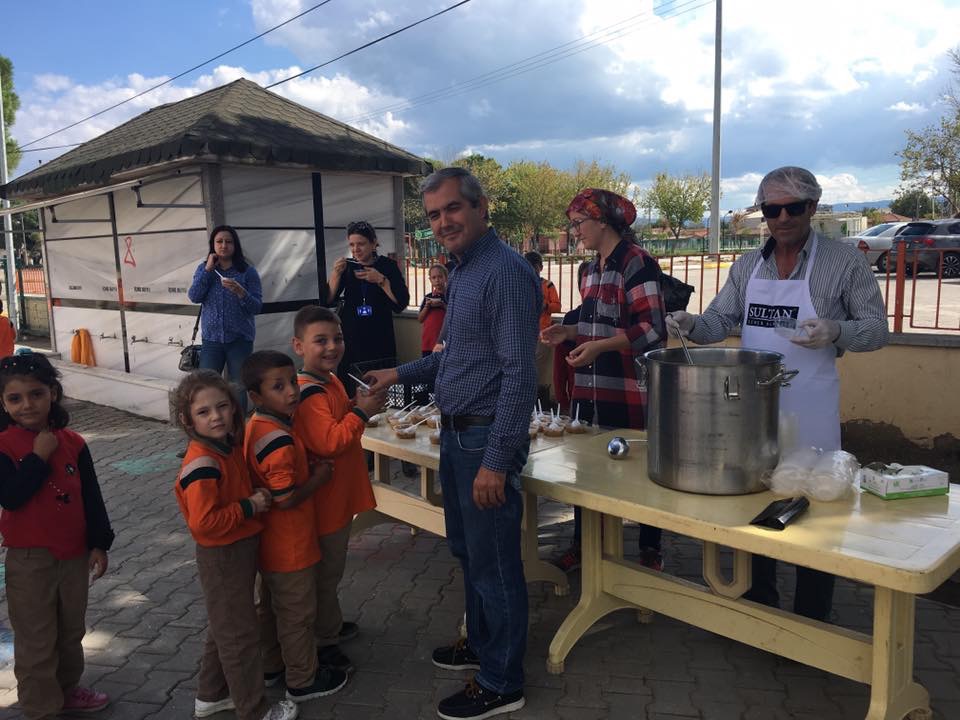 Fotoğraf 2: Aşure Günü Etkinliği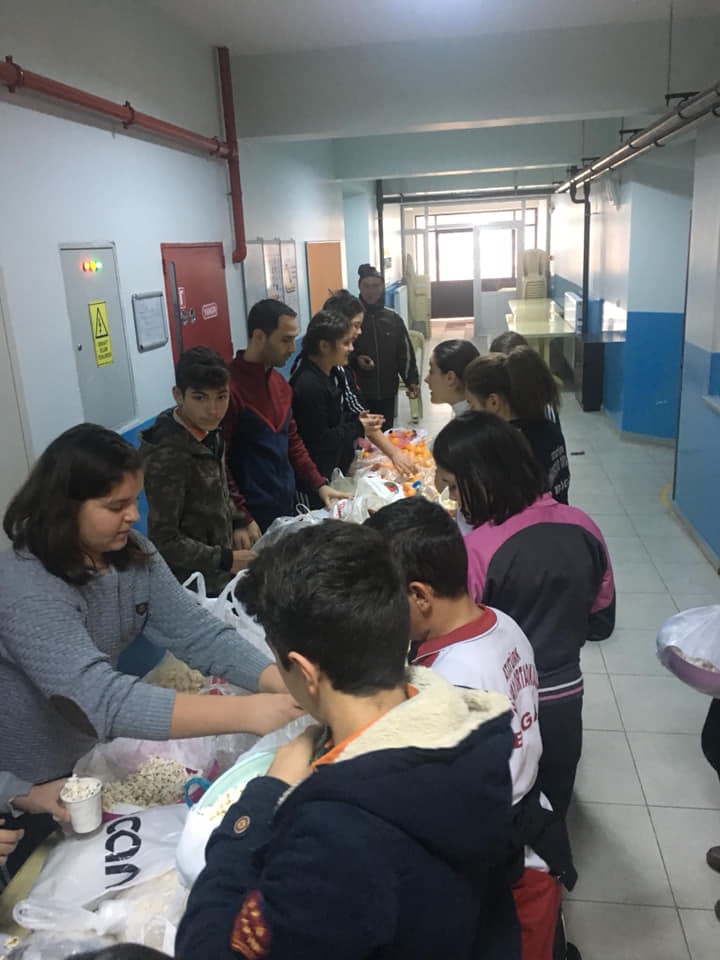 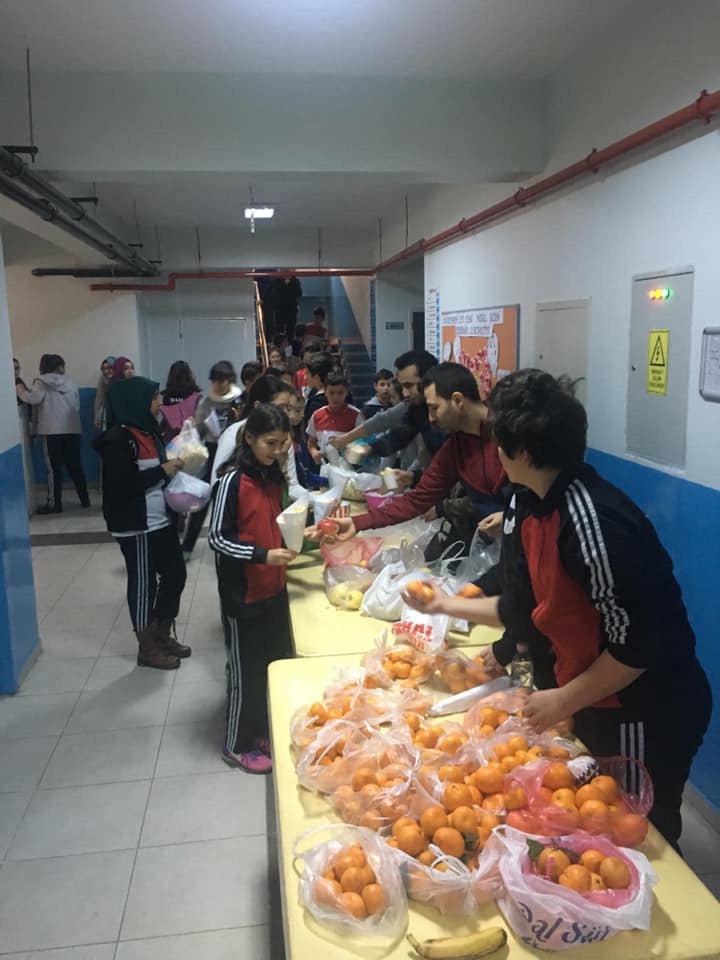 Fotoğraf 3: Meyve günleri düzenlenmesi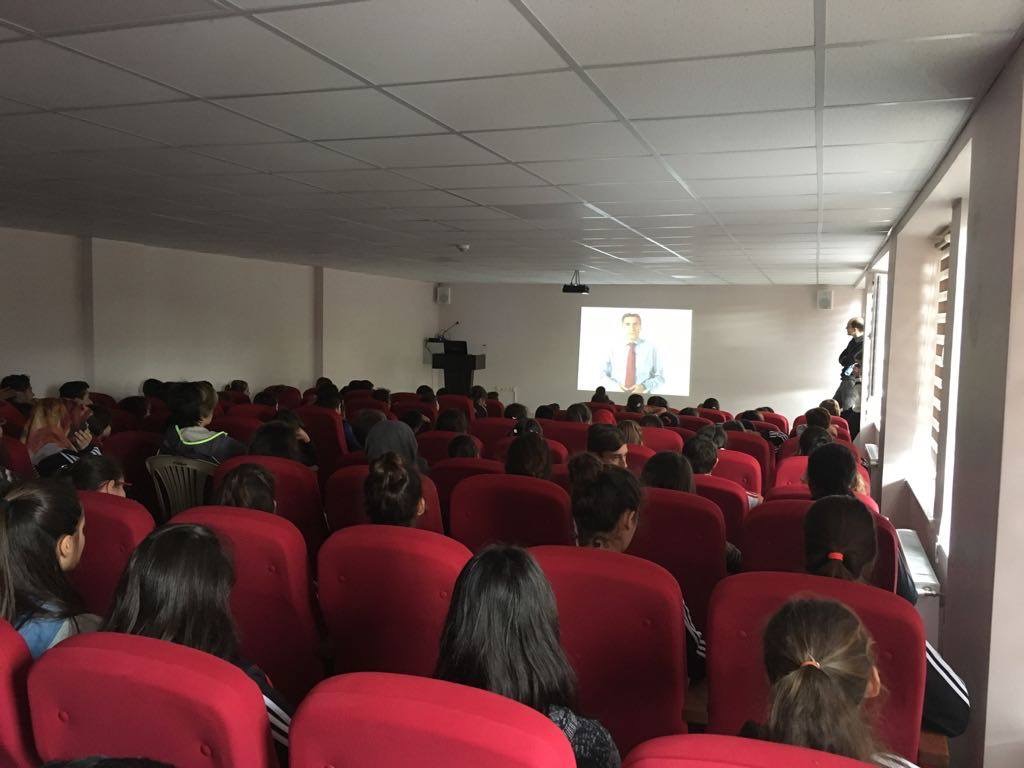 Fotoğraf 4: Diyabet konulu bilgilendirme çalışması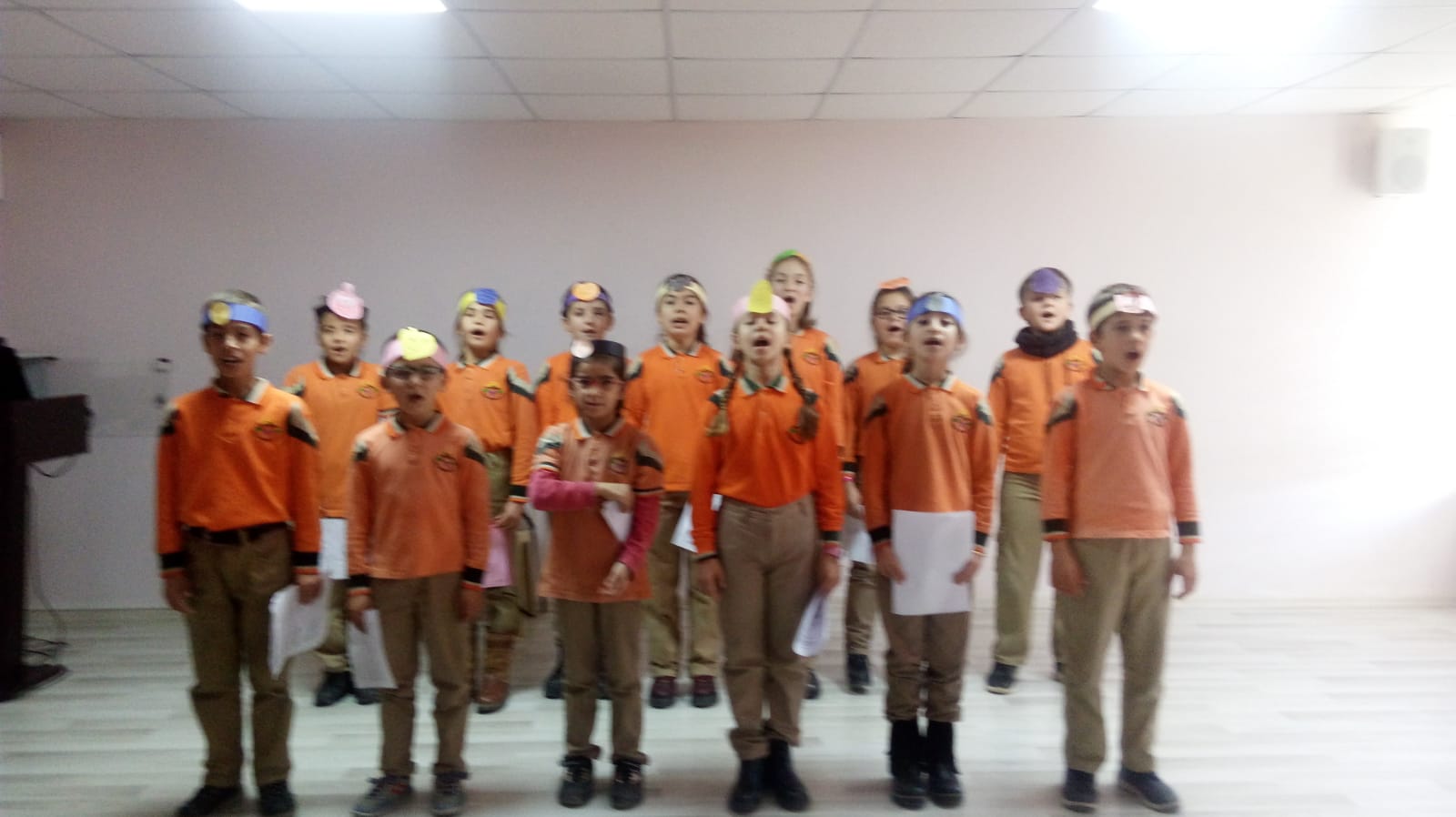 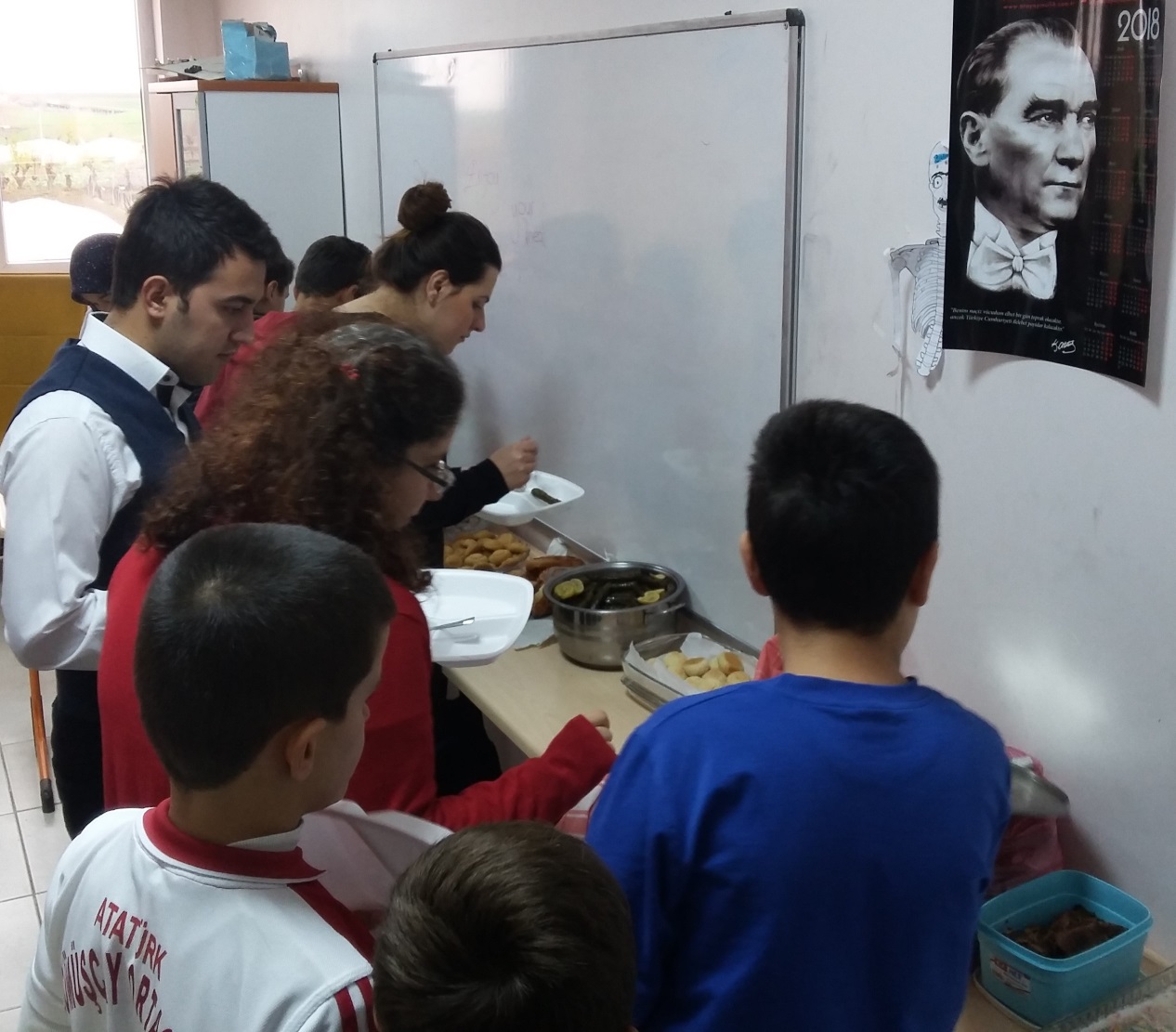 Fotoğraf 5-6: Yerli Malı Haftası Etkinlikleri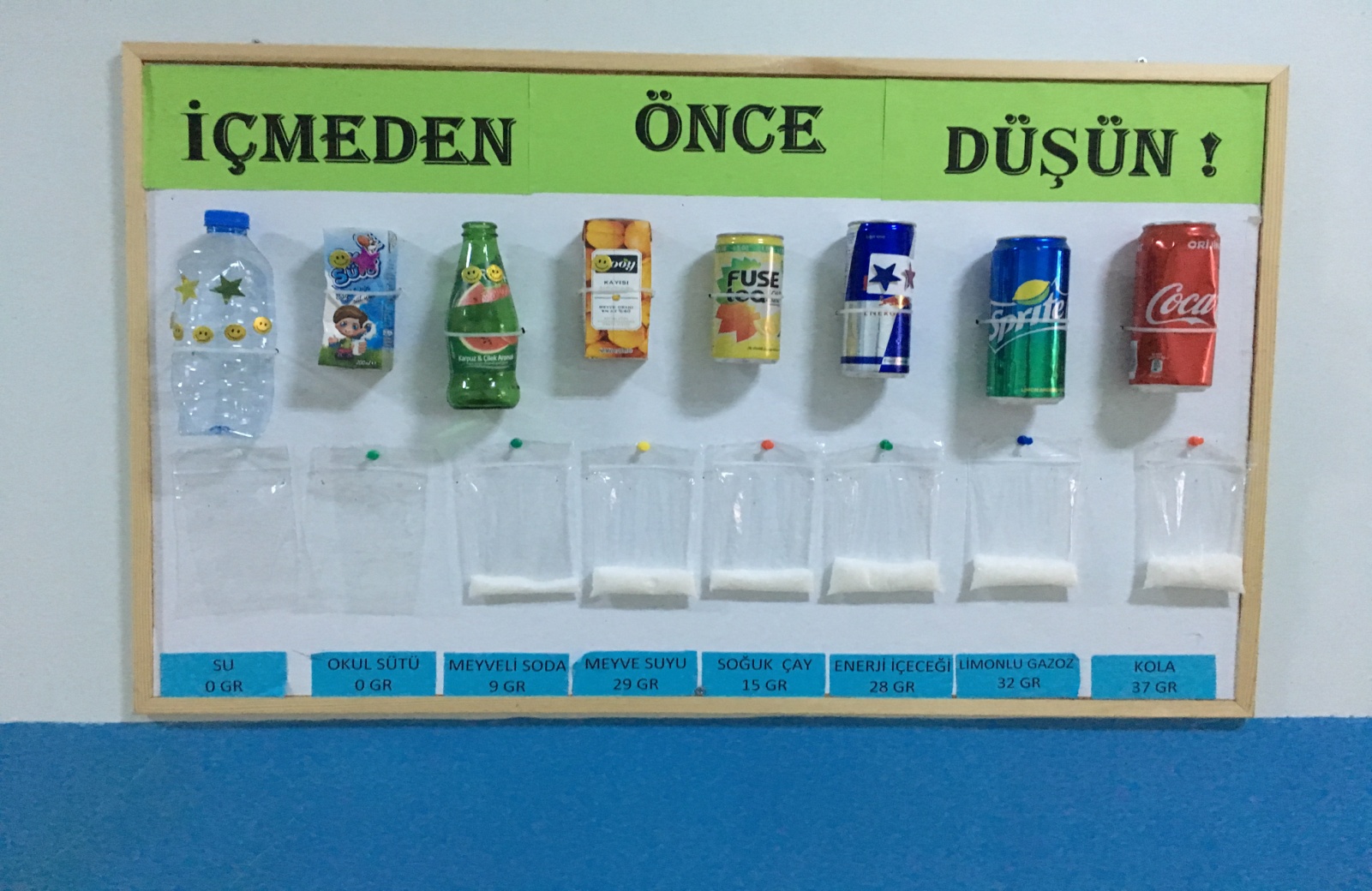 Fotoğraf 7: Tüketilen hazır içecekler hakkında öğrencilere yönelik bilgilendirme çalışması